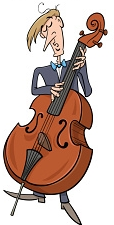 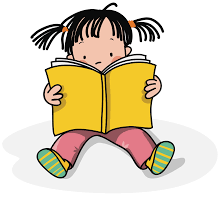 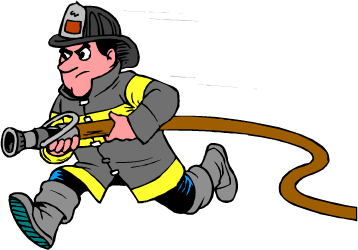 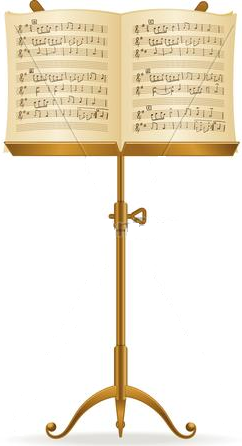 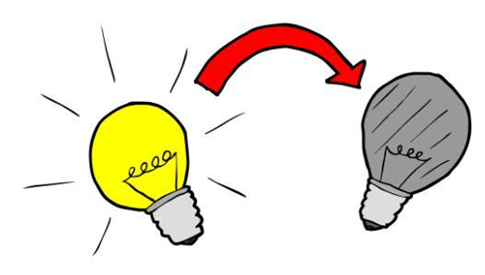 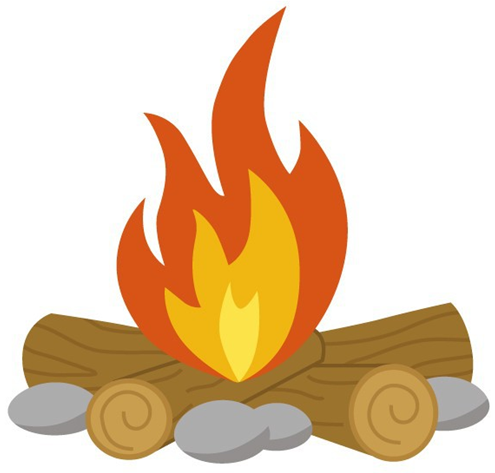 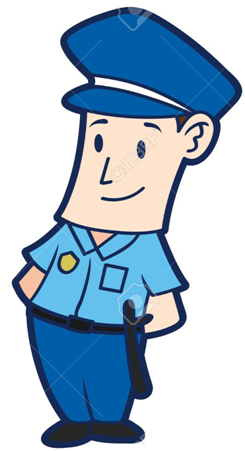 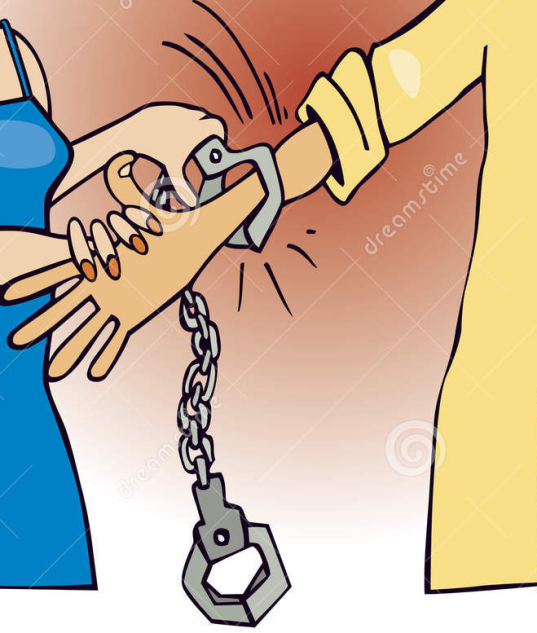 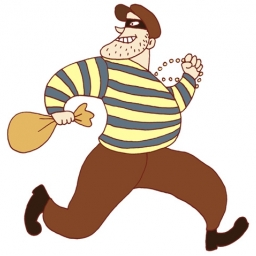 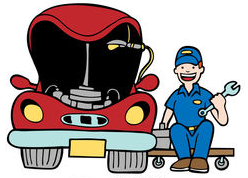 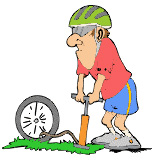 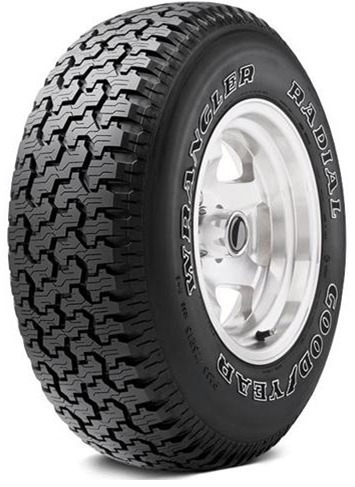 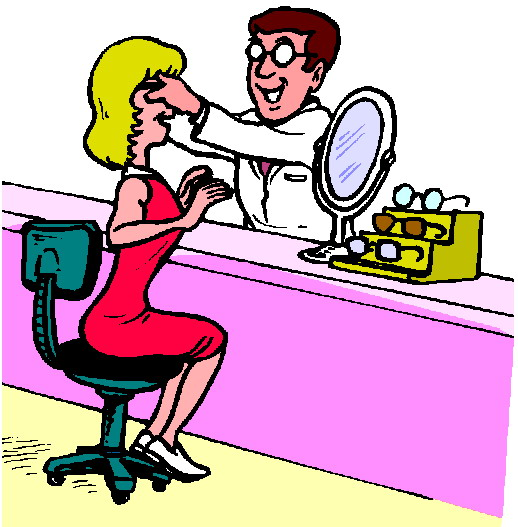 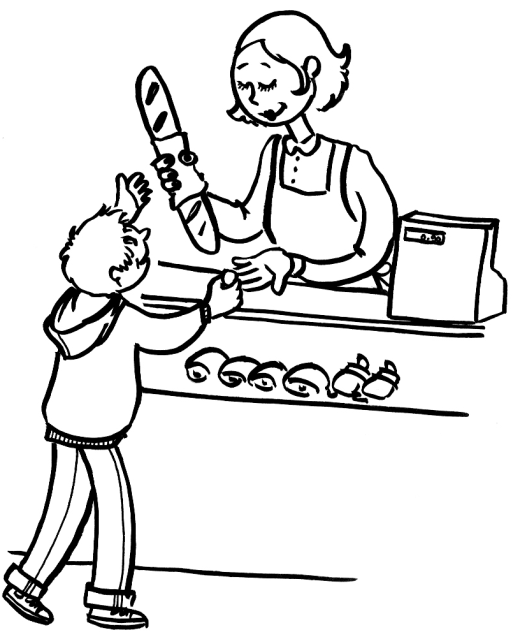 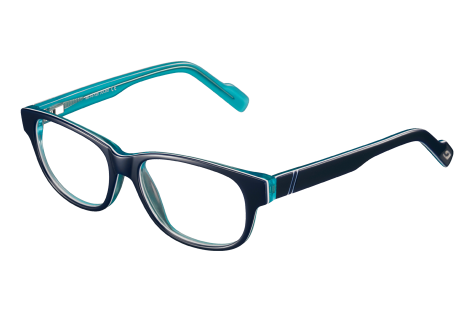 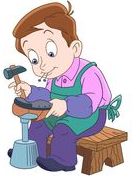 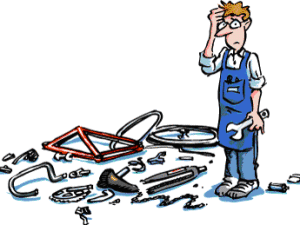 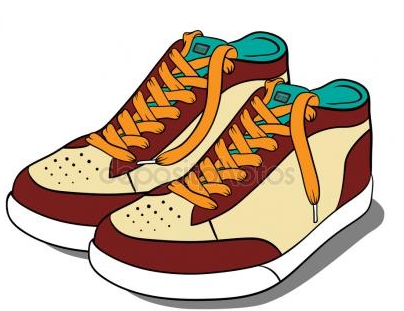 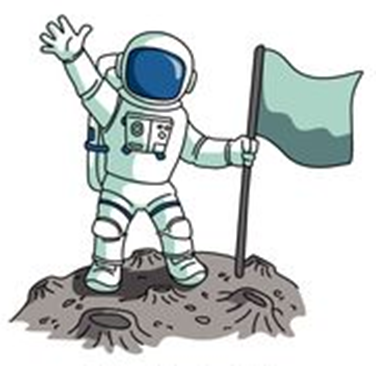 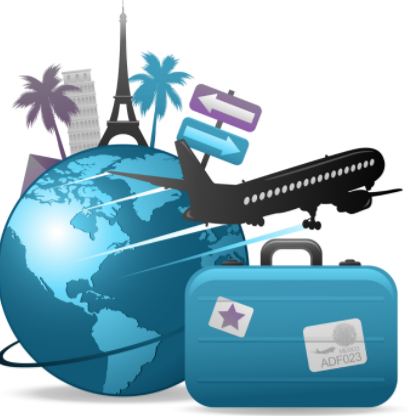 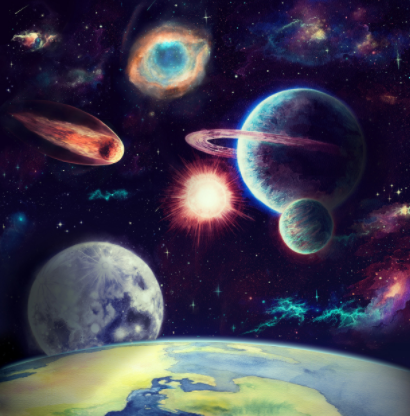 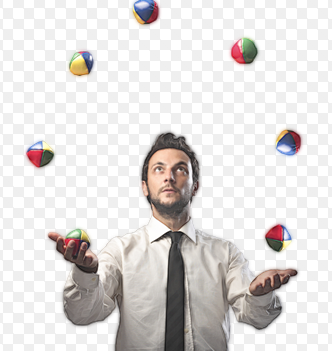 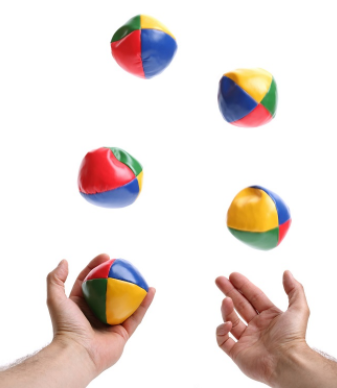 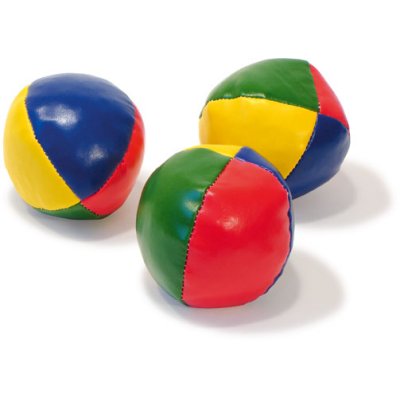 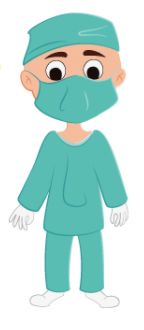 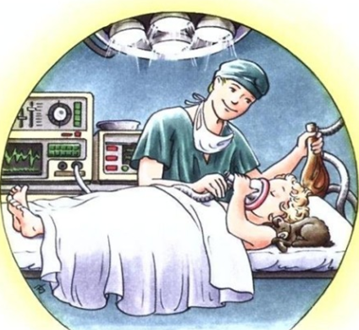 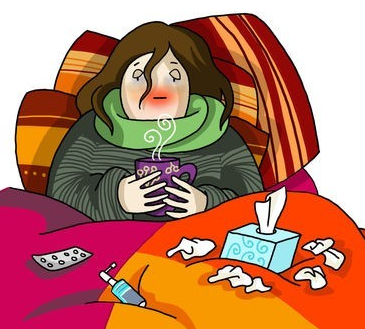 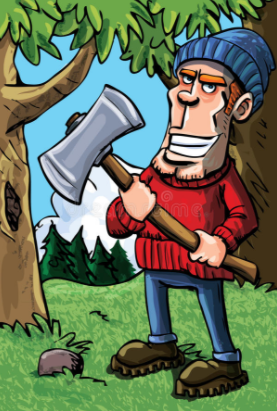 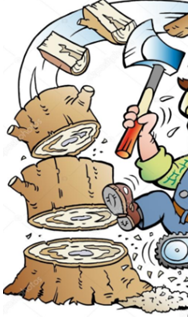 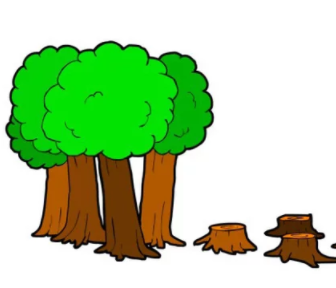 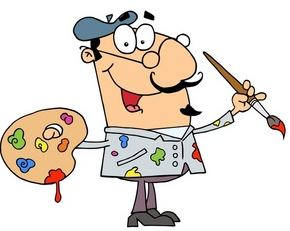 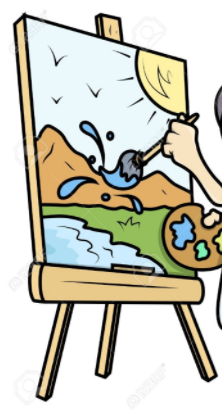 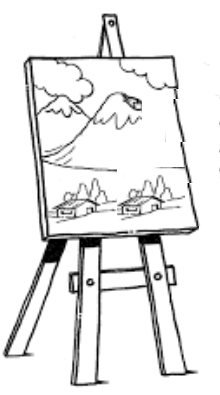 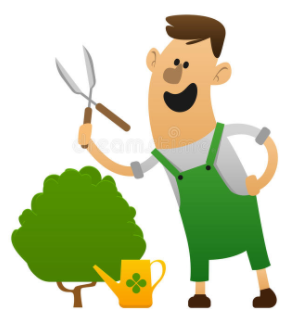 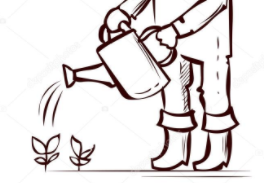 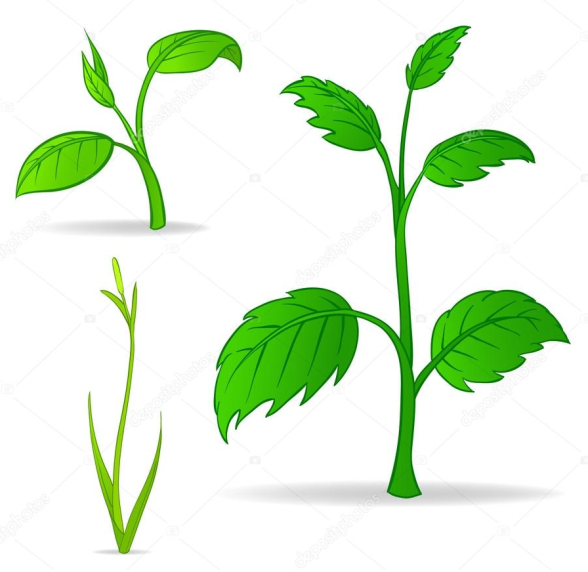 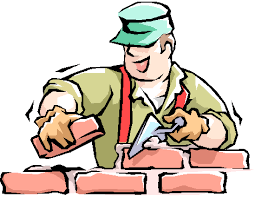 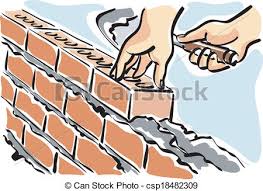 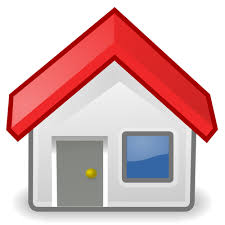 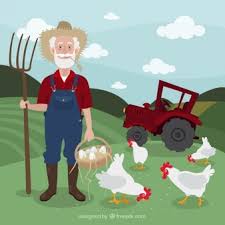 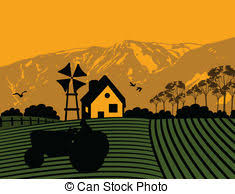 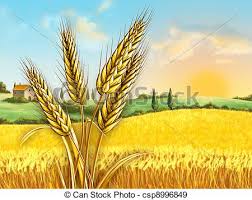 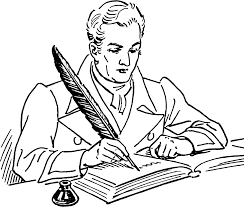 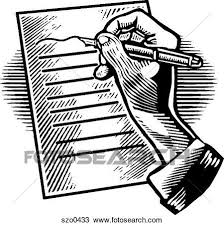 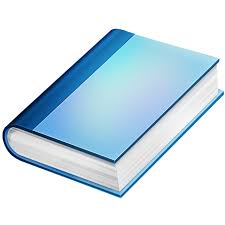 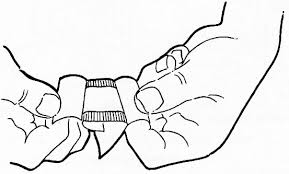 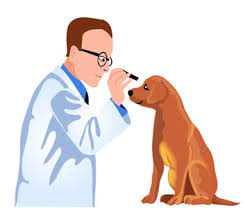 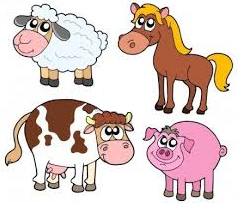 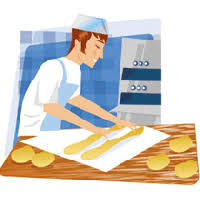 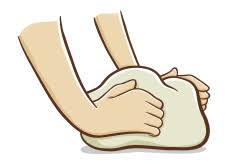 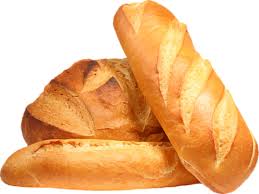 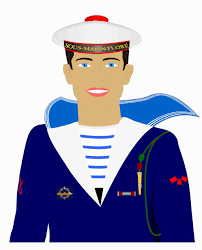 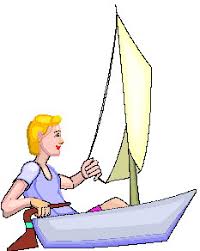 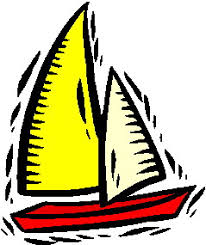 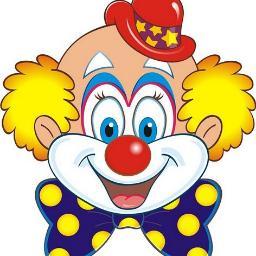 Nom des métiersVerbe d’actionObjet /accessoire lié au métiermaçonconstruiremaisonagriculteurcultiverchampécrivainécrireLivrevétérinairesoigneranimauxboulangerpétrirpainmarinnaviguerbâteaumusicienlirepartitionpompieréteindrefeupolicierarrêtervoleurgaragistegonflerpneusopticienvendrelunettescordonnierréparerchaussuresastronautevoyageespacejongleurjonglerballechirurgienopérermaladebûcheroncouperarbreartistepeindretableauxjardinierarroserplantes